What I tried to do in this Contextual Analysis Project, and what actually happened:Lorem ipsum dolor sit amet, consectetur adipiscing elit, sed do eiusmod tempor incididunt ut labore et dolore magna aliqua. Ut enim ad minim veniam, quis nostrud exercitation ullamco laboris nisi ut aliquip ex ea commodo consequat. Duis aute irure dolor in reprehenderit in voluptate velit esse cillum dolore eu fugiat nulla pariatur. Excepteur sint occaecat cupidatat non proident, sunt in culpa qui officia deserunt mollit anim id est laborum. Lorem ipsum dolor sit amet, consectetur adipiscing elit, sed do eiusmod tempor incididunt ut labore et dolore magna aliqua. Ut enim ad minim veniam, quis nostrud exercitation ullamco laboris nisi ut aliquip ex ea commodo consequat. Social Media Identity: A Contextual AnalysisDoes social media promote identity branding among young people?AbstractThe purpose of this research is to investigate the relationship between teenagers and theironline identities. Social media has played a large part in the behavior and social structure ofindividuals in the Y and Z generations. Being known as the “tech-savvy” generation, socialmedia has possibly influenced the formation of twisted self-identities among these technology educated teenagers. It seems as if more teenagers are using social media as an outlet forpersonal branding and self-promotion, and it is affecting the way their true identities aredisplayed and acknowledged by parents, sociologists, psychologists, educators, and theirpeers. What can we learn by analyzing young individuals interactions among social mediaand the effect it will have on their future social lifestyles?In the 1st draft of the essay, this paragraph was ….  Lorem ipsum dolor sit amet, consectetur adipiscing elit, sed do eiusmod tempor incididunt ut labore et dolore magna aliqua. Ut enim ad minim veniam, quis nostrud exercitation ullamco laboris nisi ut aliquip ex ea commodo consequat.In today’s social media culture the concepts of fame, popularity, and the number of“likes” a status or picture holds importance to teens. Young people around the worldspend countless hours on social media sites tweeting, instagramming, and snapchattingtheir everyday lives. From instagraming their most recent vacation, to their new haircut,teenagers in today’s culture appear to utilize social media as a tool to market theirpersonal identity to their ever-growing number of followers and online “friends.”Getting the most “likes” or “favorites” is important, and essentially determines ones’level of “insta-fame” or their social media status. This social media craze raises concernsfor the future of these book-deprived teens, and worries their parents even more.However, while educators and parents fear the future, sociologist and psychologists raveabout the identity-branding trend that social media possibly promotes. Nevertheless,social media is changing the way people communicate and behave throughout the world.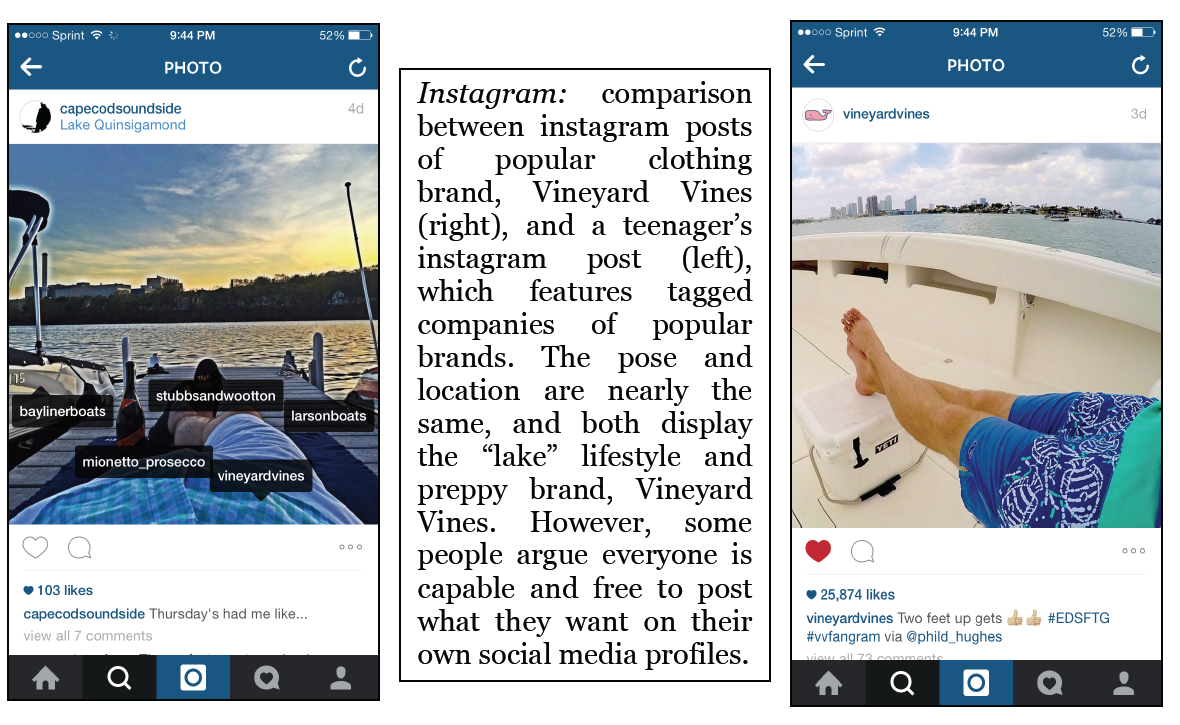 The discussion of identity requires an examination of a more detailed, and larger socialcontext. Businesses constantly brand their own identity through social media accounts,but are young people today mirroring marketers social media behavior and selfbrandingthemselves off their own social media profiles? Examples include instagramcontrolled teenage girls who put all their energy into producing a post that capturesoptimal likes and reactions from followers in order to display their “personal style” orbrand. Similar to these users, people frequently theme their social media profiles basedon a certain style or trend. For example, many young people look up to celebrities, andoften style themselves or wear brands their favorite celebrities model, but then proceedto mock their lifestyle via social media. Teenagers also may mislead their social mediafriends/followers into believing their online identities vs. their true face-to-faceidentities. These trends are apparent throughout social media culture and raise thequestion whether social media promotes identity branding among young people?Looking at a bigger picture, what can we learn by analyzing young individuals interactions among social media and the effect it will have on their future sociallifestyles?[But, What is Identity?] :According to the Oxford English Dictionary, identity is defined as, “The quality or condition of being the same in substance, composition, nature, properties, or in particular qualities under consideration; absolute or essential sameness; oneness” (OED). It could also be referred to as, “The sameness of a person or thing at all times or in all circumstances; the condition of being a single individual; the fact that a person or thing is itself and not something else; individuality, personality” (OED). Is social media promotingteenagers true identities through their personal profiles? Are young people’s self-identities consistent throughout socialmedia and direct communication? Is identity branding through social media effecting how individuals socially express themselves?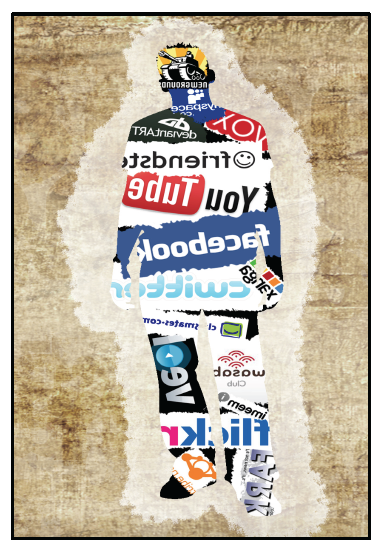 Relating to the question, what is identity? The article, “Who am I? Self Identity –Building Personal Character” summarizes concepts of self-identity and self-esteem,author Andrew Dobson explains that self-identity is “ the way you look at yourself andyour relationship to the world (Dobson). He claims that self-identify is essentially tied toself-esteem, which is a “person’s overall evaluation or appraisal of her or his own worthat any one point in time” (Dobson). Consider that a drop in confidence will lower selfesteemin the short term, but a prolonged negative experience will produce a longerterm reduction of self esteem, yet at the same time a positive emotional experience willincrease the sensation. However, do they both have an equal impact on the use of socialmedia among the young generation? In short, people’s self esteem is determined bytheir individual experiences and timing.This paragraph gave me real trouble in my 2nd draft because ….  Lorem ipsum dolor sit amet, consectetur adipiscing elit, sed do eiusmod tempor incididunt ut labore et dolore magna aliqua. Ut enim ad minim veniam, quis nostrud exercitation ullamco laboris nisi ut aliquip ex ea commodo consequat.In relation to self esteem, the article, “Is Technology Stealing Our (Self) Identities” fromPsychology Today, Ph.D. Jim Taylor claims that technology is overcoming youngpeople’s true personalities and framing their self-identity based on social media and popculture. Taylor explains that in previous generations social forces that influenced ourself-identities were positive networks such as parents, peers, and school. Thesenetworks sent healthy messages about how young people should behave. However,Taylor argues that social media today has caused a shift from “expressing our selfidentities,”and toward “constructing facades” based on how others will perceive anindividual, similar to the characteristics of Facebook and instagram. Taylor concludeshis theory outlining, “self-awareness and self-expression give way to impressionmanagement and self-promotion” (Taylor). According to Taylor, identity recognitionthrough social media is entirely deceitful, and shows no hope for the future Y and Zgenerations or “society”.Assessing the social behavior of generations Y and Z, the book it’s complicated by DanahBoyd claims that, “social media is not only a tool, it is a social lifeline” (Boyd p. 20).Boyd, a youth technology researcher at Microsoft, Harvard, and NYU, describes thesocial media environment as a social hangout where teens can communicate withfriends and become better versions of themselves. Chapter 1, “identity,” summarizesteen’s behavior on social media and their ability to leave the physical world and createon online identity, “enabling them to become better version(s) of themselves” (Boyd).Similar to Taylor, Boyd explains that young individuals are utilizing social media as anoutlet of self-expression, and a way to create a social identity, whether it is real or not.She explains this behavior as “people typing themselves into being” and that theInternet frees people of the burdens to their physically embodied identities (Boyd).Essentially Boyd is claiming that the Internet is a tool to express ones self-identity,whether it is valid or not. However, would a false identity ruin an individual’sacceptance in their social circle? If so, what would be the consequences of teenagersbeing socially neglected due to their social media profiles?While Boyd provides sensible explanation to young people’s social media identities, theconcept of identity formation is raised. According to This Emotional Life from PBS, “themain goal of identity formation is to develop a clear sense of self” (PBS). This is done by“trying on” different identities in various social situations and observing reactions, whilenoting others reactions as well. An example of “trying on” different identities ispresented through the MTV show Catfish, which follows Facebook-formed relationshipsin which partners have never met in person, usually because one side is presenting atwisted self-identity on their social media profile.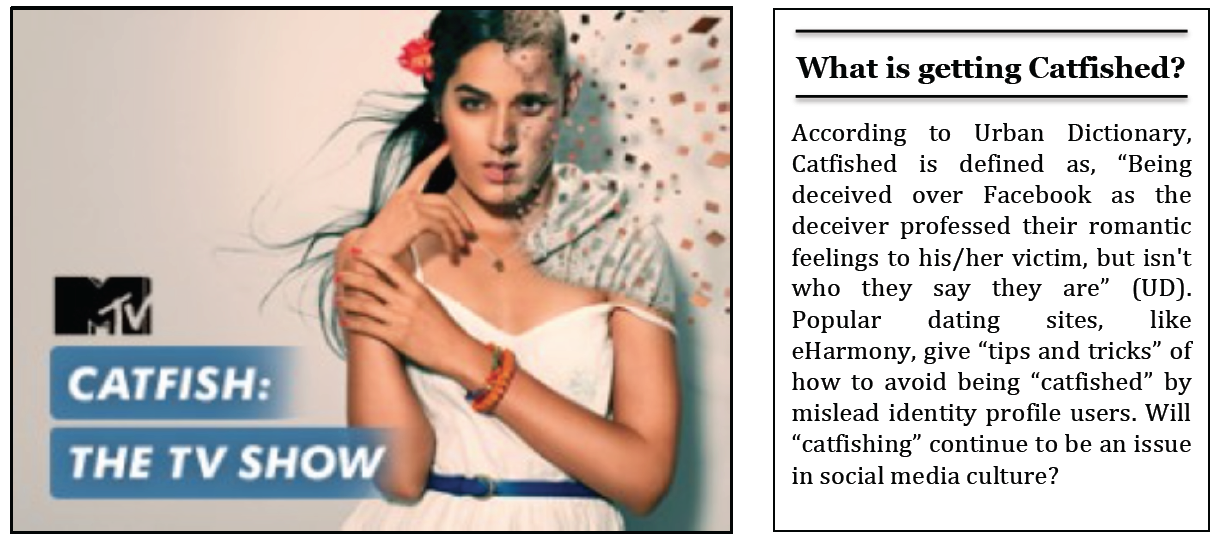 Erving Goffman further explains the concept of false identities in the Presentation ofSelf in Everyday Life, which claims that, “when an individual interacts with others, theyare attempting to guide and create a certain image in which the other person sees themand attains knowledge about them” (Goffman 40). This is observed not only in real time,but also social media settings where individuals experiment with self-identity. Considerthe idea of being “catfished” by an individual who manipulated their self-identity towardthe other person’s preferences, and now has emotionally crushed another person due totheir false social media identity. Goffman is saying that social media users create theirtwisted identities based off of what others expect from them, rather than their ownvalues and interests. Soraj Hongladarom, author of “Personal Identity and the Self inthe Online and Offline World” also connects with Goddman’s views and believes socialmedia crushes individualism. This is compelling because in today’s social culture, isn’teveryone dying to be the unique, self-created individual that cares about nobody’sopinion?Process DescriptionWhat was supposed to happen in this Introductory ¶:What actually happened: What I tried to do in this ¶:What I tried to do with this arrangement of text & images … What was supposed to happen in this ¶:What actually happened: What I tried to do in this ¶:What actually happened: What was supposed to happen in this ¶:What actually happened: Transition …. Conflicting claim  -- what I tried to do in this ¶:What was supposed to happen in this ¶:What actually happened: What I tried to do in this ¶: